                 WEEKLY ACTIVITIES –   Revised each week by the Activity Coordinators  DAY    PLACETIMEACTIVITYMONDAY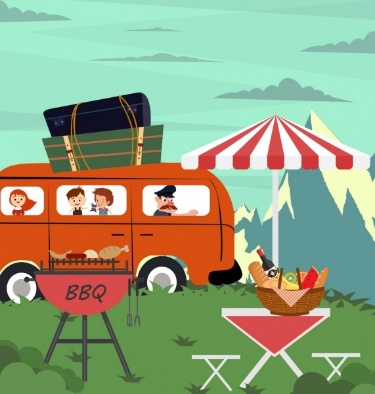 400 × 225GroupsFrom 10:45am throughout the day Bus trips –With JordanTUESDAY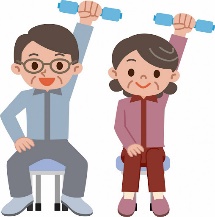 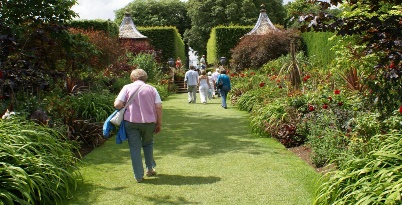 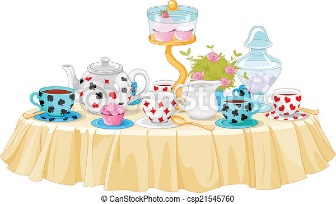 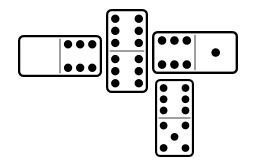 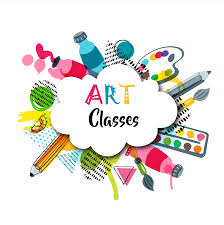 Individually Individual / GroupGarden IndividuallyIndividually/ Group AMAMPMPMPMWalking in the garden – With Gemma and NataliaSeated Aerobics – With JordanTry a New Brew Tea PartyDominoes - With GemmaArts and Crafts – With Natalia WEDNESDAY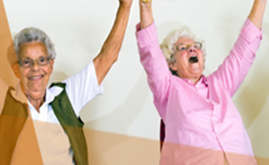 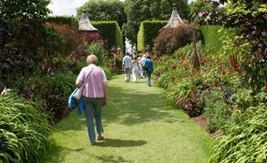 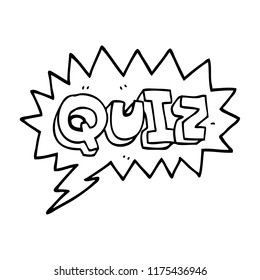 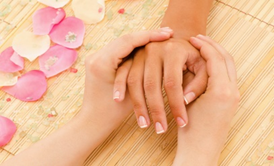 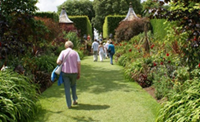 GroupIndividuallyIndividually & GroupsIndividually Individually AMAM PM PMPMSeated Zumba – With Gemma and Natalia Walking in the Garden - With JordanPub-Style Quiz – With JordanManicures – With GemmaWalking in the Garden – With Natalia THURSDAY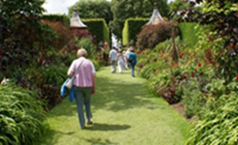 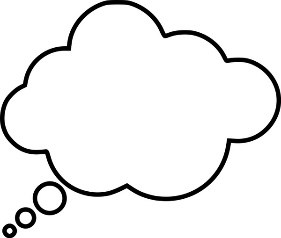 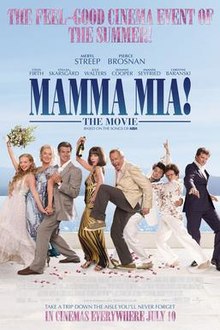 Individually  Individually Groups AM PM PMWalking in the Garden – With Gemma and Jordan Individual Reminiscence – With Gemma Mamma Mia Viewing Party and Singalong with Themed Snacks and Wine FRIDAY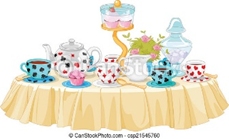 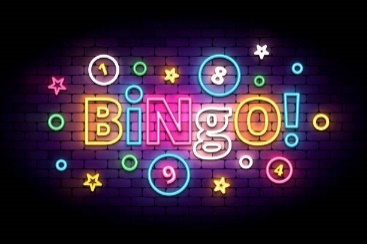 GroupsGroupsAMPMLadies Tea Morning – With GemmaBingo SATURDAY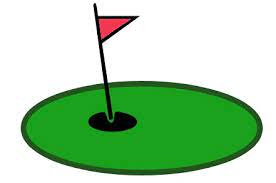 Groups &IndividuallyGroups and Individually AM PMWalking in the GardenGolf PuttingSUNDAY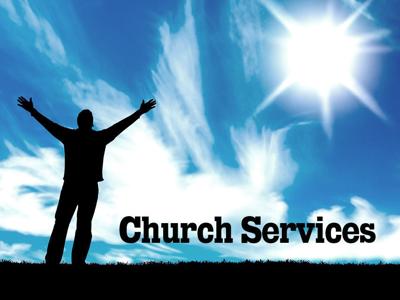 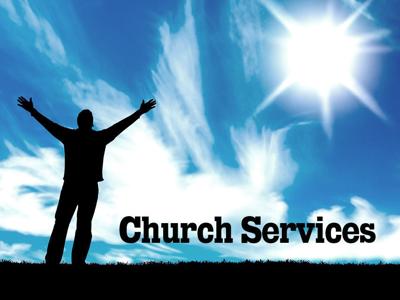 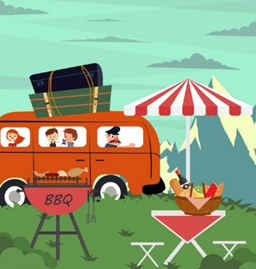 Each Lounge Groups From 10.30amThroughout the Day Church Services & Prayers with JordanBus Trips All Day 